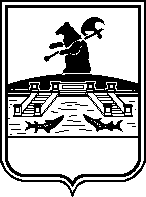 Администрация городского округа город РыбинскЯрославской областиПОСТАНОВЛЕНИЕот_________________                                                                                 №_________ О прогнозе социально-экономического развития города Рыбинска на долгосрочный период 2021 - 2026 годов	В соответствии с Федеральным законом от 28.06.2014 № 172 - ФЗ «О стратегическом планировании в Российской Федерации», постановлением Администрации городского округа город Рыбинск Ярославской области от 27.04.2020 № 1026 «О порядке разработки прогноза социально-экономического развития города Рыбинска на долгосрочный период», руководствуясь Уставом городского округа город Рыбинск Ярославской области,ПОСТАНОВЛЯЮ:1. Утвердить прогноз социально-экономического развития городского округа город Рыбинск Ярославской области на долгосрочный период 2021 – 2026 годов (Приложение).2. Постановление вступает в силу со дня его подписания.3. Опубликовать настоящее постановление в средствах массовой информации и разместить на официальном сайте Администрации городского округа город Рыбинск.4.  Контроль за исполнением настоящего постановления возложить на первого заместителя Главы Администрации.Глава городского округагород Рыбинск                                                                                   Д.В. Добряков                                                                              Прогноз                 социально-экономического развития                    городского округа город Рыбинск Ярославской области                              на долгосрочный период 2021 - 2026 годов Список сокращений:УЭРИ – управление экономического развития и инвестиций Администрации городского округа город РыбинскДАГ – департамент архитектуры и градостроительства Администрации городского округа город РыбинскПояснительная записка к прогнозу социально - экономического развитиягородского округа город Рыбинск Ярославской области на долгосрочный период 2021 - 2026 годов	Прогноз социально - экономического развития городского округа город Рыбинск Ярославской области на долгосрочный период 2021 - 2026 годов (далее - Прогноз) разработан в соответствии с Федеральным законом от 28.06.2014 № 172 - ФЗ «О стратегическом планировании в Российской Федерации», Порядком разработки, корректировки, осуществления мониторинга  и контроля реализации  прогноза социально - экономического развития городского округа город Рыбинск Ярославской области на долгосрочный период, утвержденным постановлением Администрации городского округа город Рыбинск Ярославской области от 27.04.2020 № 1026.Прогноз подготовлен управлением экономического развития и инвестиций Администрации городского округа город Рыбинск совместно со структурными подразделениями и отраслевыми (функциональными) органами Администрации городского округа город Рыбинск, обладающими правами юридического лица, на основе анализа сложившейся ситуации и тенденций развития курируемых секторов экономики города, а также с учетом «Прогноза социально - экономического развития Российской Федерации» и «Основных показателей прогноза социально - экономического развития Ярославской области на среднесрочный период 2021 - 2023 годов».  	При подготовке Прогноза были использованы данные государственной статистики за прошлые годы и за отчетные периоды январь - март, январь - июнь и январь - август 2020 года, ГКУ ЯО Центр занятости населения г. Рыбинска, результаты оценки финансовой и хозяйственной деятельности предприятий различных секторов экономики города и другие.Прогноз подготовлен с учетом тренда 3-х предшествующих лет. Однако корректировку в наметившиеся ранее тренды экономических показателей развития города внесла неопределенность с санитарно - эпидемиологической ситуацией, связанной с пандемией коронавирусной инфекции. В условиях действия ограничительных мер в 2020 году значения многих показателей ухудшатся, а некоторые будут иметь даже отрицательный характер. Анализ экономической ситуации городского округа город Рыбинск Ярославской области до 2026 года свидетельствует о разноплановом характере показателей, определяющих состояние экономики города Рыбинска. При ожидаемом постепенном улучшении экономической ситуации, учтенной при формировании прогноза социально - экономического развития Российской Федерации», прогнозируются следующие тренды основных экономических показателей: - темпы роста объемов отгруженных товаров собственного производства, выполненных работ и услуг в 2021 - 2026 годах в действующих ценах на крупных и средних промышленных предприятиях соответственно составят: 2021 год - 104,1 %; 2022 год - 105,7 %; 2023 год - 106,3 %; 2024 год - 95,0 %, 2025 год - 102,1 %, 2026 год - 103,1 % - рост к 2026 году - до 100,0 млрд. руб., (113,7 % к 2019 году). В целом в период 2021 - 2026 годов промышленные предприятия г. Рыбинска отгрузят товаров собственного производства, выполнят работ и услуг на 575,1 млрд.руб. Увеличить выпуск продукции планируют многие промышленные предприятия города. Положительный тренд, нарушенный в 2020 году из-за пандемии коронавирусной инфекции, по прогнозу восстановится уже в 2021 году;- рост уровня среднемесячной номинальной начисленной заработной платы по крупным, средним и малым предприятиям и организациям в 2020 году замедлится до 104,1 % к 2019 году (в 2019 году - 106,4 %); в 2021 - 2026 годах заработная плата будет расти в пределах 4,7 - 5,0 % - до 47,3 тыс. руб. к 2026 году (138,4 % к 2019 году), в т.ч. по крупным и средним - до 51,7 тыс.руб. (139,7 % к 2019 году), по малым (включая микропредприятия) - до 26,6 тыс. руб. (130,4 % к 2019 году); 	- среднесписочная численность занятых на крупных, средних и малых предприятиях и организациях города в 2020 году значительно сократится и составит 95,9 % к уровню 2019 года. В 2021 - 2026 годах прогнозируется ежегодный рост показателя в пределах от 0,6 - до 1,2 % - в 2026 году - до 65,3 тыс. чел. (101,2 % к 2019 году); - фонд начисленной заработной платы по полному кругу предприятий и организаций в 2020 году к уровню 2019 года сократится до 99,9 %; в 2021 - 2026 годах прогнозируется рост на 5,4 - 6,3 %; - розничный товарооборот в сопоставимых ценах в 2020 году значительно снизится к уровню 2019 года и составит 94,0 %; в 2021 - 2026 годах прогнозируется ежегодный рост показателя на 1,5 - 2,5 % в сопоставимых ценах - рост до 49,9 млрд. руб. к 2026 году (138,2 % к 2019 году в действующих ценах); - оборот общественного питания в сопоставимых ценах в 2020 году по прогнозу снизится к уровню 2019 года до 90,0 % ; в 2021 - 2026 годах прогнозируется ежегодный рост показателя на 1,8 - 4,0 % в сопоставимых ценах – рост до 2,5 млрд. руб. к 2026 году (137,1 % к 2019 году в действующих ценах). В целом тренд в сфере торговли и общественного питания будет в значительной мере зависеть от складывающихся тенденций в реальном секторе экономики города, в том числе динамики доходов населения. - инвестиции в основной капитал в 2021 - 2026 годах прогнозируются ежегодно в пределах от 5,2 млрд. руб. до 9,8 млрд. руб.  В 2019 году инвестиции в основной капитал по полному кругу предприятий и организаций составили 11,85 млрд. руб., в том числе по крупным и средним предприятиям - 11,7 млрд. руб., по малым предприятиям, включая микропредприятия (оценка) - 0,15 млрд. руб.  В 2020 году инвестиции в основной капитал по полному кругу предприятий и организаций за счет всех источников финансирования по оценке снизятся до 6,8 млрд. руб., в сопоставимых ценах – 55,1 % к 2019 году. Основной объем инвестиций крупных и средних предприятий осуществляется предприятиями обрабатывающих производств, которые в 2020 году планируют направить в сумме 5,1 млрд. руб., что составляет 76,5 % от инвестиций по крупным и средним предприятиям.В период 2021 - 2026 годов инвестиции в основной капитал суммарно составят 40,65 млрд. руб.Практически все промышленные предприятия планируют проводить реконструкцию производства и обновление машин и оборудования.В 2021 - 2026 годах прогноз инвестиций в основной капитал обусловлен реализацией следующих проектов: - запуск на  базе ПАО «ОДК - Сатурн» первой в России «Умной фабрики»;- продолжение филиалом ПАО «РусГидро  -  «Каскад Верхневолжских ГЭС» комплексной замены гидроагрегатов Рыбинской ГЭС;	- «Развитие систем водоснабжения и водоотведения» в рамках подписания трехстороннего соглашения, подписанного Министерством строительства, Правительством Ярославской области и Администрацией городского округа город Рыбинск; - берегоукрепление р. Волги ( участок от ул. Ср. Казанская до устья р.Черемухи;  в районе ДК «Вымпел»);- проектирование, строительство автомобильных дорог: по ул. Волочаевской от ул. Николая Невского до Окружной дороги,  по ул. 1-ая Выборгская на участке между ул. Рабкоровской и ул. Полиграфской;  - реконструкция  автомобильных дорог:  участок от ул. Средняя Казанская до устья р.Черемухи,  ул. Свободы;  - проектирование и строительство объектов образования: завершение строительства школы по ул. Тракторная, д.12,  проектирование и строительство школы в мкр. Прибрежный,  завершение строительства зданий яслей по  ул. Лизы Чайкиной, д. 3а,  ул.50 лет ВЛКСМ, д. 22,  ул. Крестовая, д.122а, строительство зданий яслей по ул. Куйбышева, 7а, детского сада по ул. Новоселов, д. 26, детского сада в мкр. Копаево;- реконструкция стадиона «Сатурн»;- строительные работы западной трибуны стадиона «Сатурн»;- строительство физкультурно-оздоровительного комплекса открытого типа по ул. С. Перовской, д. 7;- проектирование крытого ледового корта рядом с ДС «Полет»;- реставрация и приспособление здания Старой хлебной (Лоцманской) биржи;- газификация индивидуального жилого фонда;- строительство общегородского кладбища в районе д. Глушицы.В течение 2021 – 2026 годов по прогнозу ожидается ежегодное увеличение темпов жилищного строительства с 42,0 тыс. кв.м. в 2021 году до 53,0 тыс. кв.м. в 2026 году. Всего в 2021 – 2026 годах планируется ввести в эксплуатацию 333,0 тыс.кв.м жилья. В городском округе город Рыбинск Ярославской области с 2017 года сложилась тенденция к значительному росту темпов снижения численности населения - 2017 год - ( - 1 751 чел.), 2018 год - ( - 2 073 чел.), 2019 год - ( - 1 956 чел.).На формирование такого тренда повлияли два основных фактора. Первый - снижение рождаемости год к году более значительными темпами, чем ранее, и, как результат увеличение естественной убыли населения. Второй - ежегодный существенный рост миграционной убыли населения.Прогнозный период будет характеризоваться плавным ростом рождаемости с учетом стимулирующих мер, объявленных в Послании Президента Российской Федерации Федеральному собранию Российской Федерации, а также вхождением в детородный возраст более многочисленных возрастных групп населения, снижением темпов смертности.Наличие в прогнозируемом периоде как отрицательных, так и положительных демографических тенденций обусловит замедление темпов снижения численности населения города с учетом естественных и миграционных процессов с 1,96 тыс. чел. в 2019 году, 1,66 тыс. чел. в 2020 году до 1,0 тыс. чел. в 2026 году. Начальник управления экономического развития и инвестиций				                                                                        О.В. ХарисоваПриложение  к постановлению Администрации  городского округа город Рыбинск Ярославской области                                 от  _____________  № ________Приложение  к постановлению Администрации  городского округа город Рыбинск Ярославской области                                 от  _____________  № ________Приложение  к постановлению Администрации  городского округа город Рыбинск Ярославской области                                 от  _____________  № ________Приложение  к постановлению Администрации  городского округа город Рыбинск Ярославской области                                 от  _____________  № ________Наименование показателяОтветст-венныеисполни-телиОтветст-венныеисполни-телиЕдиницаизмеренияОтчет за2019 годОтчет за2019 годОценкатекущего    2020годаОценкатекущего    2020годаПрогноз на 6 последующих летПрогноз на 6 последующих летПрогноз на 6 последующих летПрогноз на 6 последующих летПрогноз на 6 последующих летПрогноз на 6 последующих летНаименование показателяОтветст-венныеисполни-телиОтветст-венныеисполни-телиЕдиницаизмеренияОтчет за2019 годОтчет за2019 годОценкатекущего    2020годаОценкатекущего    2020года2021год2022год2023год2024год2025год2026год1223445567891011ДемографияДемографияДемографияДемографияДемографияДемографияДемографияДемографияДемографияДемографияДемографияДемографияДемографияДемографияЧисленность постоянного населения УЭРИУЭРИТыс. чел.184,6184,6184,6182,9181,3179,8178,4177,2176,1175,1ПромышленностьПромышленностьПромышленностьПромышленностьПромышленностьПромышленностьПромышленностьПромышленностьПромышленностьПромышленностьПромышленностьПромышленностьПромышленностьПромышленностьОтгружено товаров собственного производства, выполнено работ, услугУЭРИУЭРИМлн.руб.87 98187 98187 98185 50089 00094 100100 00095 00097 000100 000Темп роста к прошлому году%101,2101,2101,297,2104,1105,7106,395,0102,1103,1Среднемесячная начисленная  заработная платаУЭРИУЭРИРуб.41 05541 05541 05543 15045 38047 20049 10050 80052 60054 500Темп роста к прошлому году%104,9104,9104,9105,1105,2104,0104,0103,5103,5103,6Среднесписочная численность  работающихУЭРИУЭРИЧел.24 88624 88624 88623 77023 97024 35024 45024 48024 49024 5001223444567891011Темп роста к прошлому году%101,0101,0101,095,5100,8101,6100,4100,1100,0100,03.Малое предпринимательство3.Малое предпринимательство3.Малое предпринимательство3.Малое предпринимательство3.Малое предпринимательство3.Малое предпринимательство3.Малое предпринимательство3.Малое предпринимательство3.Малое предпринимательство3.Малое предпринимательство3.Малое предпринимательство3.Малое предпринимательство3.Малое предпринимательство3.Малое предпринимательствоКоличество зарегистриро-ванных малых предприятий,  включая микропредприятияКоличество зарегистриро-ванных малых предприятий,  включая микропредприятияУЭРИЕд.3 2323 2323 2323 0623 0803 1103 1503 2003 2503 300Темп роста к прошлому годуТемп роста к прошлому году%90,190,190,194,7100,6101,0101,3101,6101,6101,54.Потребительский рынок4.Потребительский рынок4.Потребительский рынок4.Потребительский рынок4.Потребительский рынок4.Потребительский рынок4.Потребительский рынок4.Потребительский рынок4.Потребительский рынок4.Потребительский рынок4.Потребительский рынок4.Потребительский рынок4.Потребительский рынок4.Потребительский рынокРозничный товарооборот по всем каналам реализацииРозничный товарооборот по всем каналам реализацииУЭРИМлн. руб.36 13336 13336 13335 32437 65539 94542 16544 55347 12349 939Темп роста к прошлому году в сопоставимых ценахТемп роста к прошлому году в сопоставимых ценах%106,8106,8106,894,0102,5102,0101,5101,6101,7101,9Оборот общественного питанияОборот общественного питанияУЭРИМлн. руб.1 820,91 820,91 820,91 704,31 843,01 952,02 081,02 208,02 342,02 497,0Темп роста к прошлому году в сопоставимых ценахТемп роста к прошлому году в сопоставимых ценах%117,7117,7117,790,0104,0101,8102,5102,0102,0102,5Инвестиции и жилищное строительствоИнвестиции и жилищное строительствоИнвестиции и жилищное строительствоИнвестиции и жилищное строительствоИнвестиции и жилищное строительствоИнвестиции и жилищное строительствоИнвестиции и жилищное строительствоИнвестиции и жилищное строительствоИнвестиции и жилищное строительствоИнвестиции и жилищное строительствоИнвестиции и жилищное строительствоИнвестиции и жилищное строительствоИнвестиции и жилищное строительствоИнвестиции и жилищное строительствоИнвестиции в основной капиталИнвестиции в основной капиталУЭРИМл           Млн. руб.Мл           Млн. руб.11 841,511 841,56 788,49 796,65 804,05 206,05 932,06 241,07 642,0Темп роста к прошлому году в сопоставимых ценахТемп роста к прошлому году в сопоставимых ценах%%168,5168,555,1138,857,086,2109,2101117,5Ввод жильяВвод жильяДАГТыс. кв.м.Тыс. кв.м.35,335,342,045,046,047,049,051,053,0Темп роста к прошлому годуТемп роста к прошлому году%%86,086,0119,0107,0102,0102,0104,0104,0104,0Труд и заработная платаТруд и заработная платаТруд и заработная платаТруд и заработная платаТруд и заработная платаТруд и заработная платаТруд и заработная платаТруд и заработная платаТруд и заработная платаТруд и заработная платаТруд и заработная платаТруд и заработная платаТруд и заработная платаТруд и заработная платаКрупные и средние предприятия и организацииКрупные и средние предприятия и организацииСреднемесячная начисленная заработная платаСреднемесячная начисленная заработная платаУЭРИРуб.Руб.37 000,437 000,438 480,440 327,542 303,544 418,746 684,149 111,651 714,5Темп роста к прошлому годуТемп роста к прошлому году%%106,0106,0104,0104,8104,9105,0105,1105,2105,3Среднесписочная численность работающихСреднесписочная численность работающихУЭРИЧел.Чел.53 51053 51052 38652 80552 96453 17653 33553 54953 816Темп роста к прошлому годуТемп роста к прошлому году%%99,599,597,9100,8100,3100,4100,3100,4100,5Фонд начисленной заработной платыФонд начисленной заработной платыУЭРИМлн. руб.Млн. руб.23 758,723 758,724 190,225 554,126 886,728 343,929 878,831 558,333 397,0Темп роста к прошлому годуТемп роста к прошлому году%%105,5105,5101,8105,6105,2105,4105,4105,6105,81123344567891011Малые предприятия, включая микропредприятияМалые предприятия, включая микропредприятияСреднемесячная начисленная заработная платаСреднемесячная начисленная заработная платаУЭРИРуб.Руб.20 35220 35219 50720 47921 50122 57023 80925 11826 610Темп роста к прошлому годуТемп роста к прошлому году%%104,6104,695,9105,0105,0105,0105,5105,5105,9Среднесписочная численность работающихСреднесписочная численность работающихУЭРИЧел.Чел.11 00011 0009 5009 5409 78010 13010 56011 00011 500Темп роста к прошлому годуТемп роста к прошлому году%%94,394,386,4100,4102,5103,6104,2104,2104,5Фонд начисленной заработной платыФонд начисленной заработной платыУЭРИМлн. руб.Млн. руб.2 6862 6862 2242 3442 5232 7443 0173 3163 672Темп роста к прошлому годуТемп роста к прошлому году%%98,698,682,8105,4107,6108,7110,0109,9110,8Полный круг предприятий и организацийПолный круг предприятий и организацийСреднемесячная начисленная заработная платаСреднемесячная начисленная заработная платаУЭРИРуб.Руб.34 161,634 161,635 567,937 290,339 061,040 922,542 903,545 022,847 294,5Темп роста к прошлому годуТемп роста к прошлому году%%106,4106,4104,1104,8104,7104,8104,8104,9105,0Среднесписочная численность работающихСреднесписочная численность работающихУЭРИЧел.Чел.64 51064 51061 88662 34562 74463 30663 89564 54965 316Темп роста к прошлому годуТемп роста к прошлому году%%98,298,295,9100,7100,6100,9100,9101,0101,2Фонд начисленной заработной платыФонд начисленной заработной платыУЭРИМлн. руб.Млн. руб.26 445,226 445,226 414,027 898,529 410,031 087,532 895,934 873,837 069,2Темп роста к прошлому годуТемп роста к прошлому году%%104,5104,599,9105,6105,4105,7105,8106,0106,3